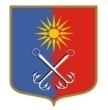 КИРОВСКИЙ МУНИЦИПАЛЬНЫЙ РАЙОНЛЕНИНГРАДСКОЙ ОБЛАСТИАДМИНИСТРАЦИЯОТРАДНЕНСКОГО ГОРОДСКОГО ПОСЕЛЕНИЯП О С Т А Н О В Л Е Н И Еот «19» мая 2017 года № 237Об определении мест для размещения объявлений, иных
информационных материалов, не относящихся в соответствии с
законодательством Российской Федерации к рекламе, на территорииОтрадненского городского поселения Кировского муниципального района Ленинградской областиВ целях реализации статьи 4.6 (Размещение объявлений, иных информационных материалов вне установленных мест) областного закона Ленинградской области от 02.07.2003 № 47-оз «Об административных правонарушениях» постановляю:1.	Определить места для размещения объявлений, иных информационных материалов, не относящихся в соответствии с законодательством Российской Федерации к рекламе, согласно приложению.2.	Настоящее постановление вступает в силу со дня его официального опубликования. 3.	Контроль за исполнением постановления возложить на заместителя главы администрации по общим вопросам.Глава администрации                                                                         В.И.ЛетуновскаяРазослано: дело-2, отдел по организационным вопросам, ОТО, МБУ СМИ «Редакция газеты «Отрадное вчера, сегодня, завтра» , www.otradnoe-na-neve.ruПриложение к постановлению администрацииМО «Город Отрадное»от «19» мая 2017 года № 237Перечень мест для размещения объявлений, иных информационных материалов, не
относящихся в соответствии с законодательством Российской Федерации к рекламе, на территории Отрадненского городского поселения Кировского муниципального района Ленинградской области№ п/пНаселенный пунктМеста для размещения объявлений, иных информационных материалов, не относящихся в соответствии с законодательством Российской Федерации к рекламе1.г. Отрадное, Кировский район, Ленинградская областьУл. Вокзальная, д.12.г. Отрадное, Кировский район, Ленинградская областьУл. Ленина, д. 1-а3.г. Отрадное, Кировский район, Ленинградская областьУл. Железнодорожная, д. 204.г. Отрадное, Кировский район, Ленинградская областьУл. Щурова, д. 1-а5.г. Отрадное, Кировский район, Ленинградская областьУл. Гагарина, д. 16.г. Отрадное, Кировский район, Ленинградская областьУл. Заводская, д.117.г. Отрадное, Кировский район, Ленинградская областьУл. Строителей (возле торгового павильона)8.г. Отрадное, Кировский район, Ленинградская областьУл. Танкистов9.г. Отрадное, Кировский район, Ленинградская областьУл. Гагарина, д. 14-а10.г. Отрадное, Кировский район, Ленинградская область1-я линия, д. 71 (у магазина «Пятерочка»)